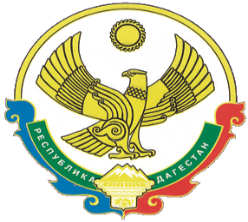 А Д М И Н И С Т Р А Ц И ЯМУНИЦИПАЛЬНОГО РАЙОНА «ЦУНТИНСКИЙ РАЙОН»РЕСПУБЛИКИ ДАГЕСТАН368412. РД. Цунтинский район,                                          тел/факс +7(8722)55-06-36,  тел.+7(822)55-06-35с.Цунта, ул. Н. Гаджиева 33,  www.cunta.ru                       е-mail: mo_cunta@mail.ru,tsuntarayon@e-dag.ruПОСТАНОВЛЕНИЕот 18 июня 2019 г.                                                                          № ________Об утверждении  согласованного  с ГБУ «Дагтехкадастр» и иными исполнителями, Плана-мероприятий «Дорожная карта» по сопровождению проведения государственной кадастровой оценки на территории МР «Цунтинский район»  в 2019 году.         В соответствии с Федеральным законом  от 6 октября 2003г. №131-ФЗ «Об общих принципах организации местного самоуправления в Российской Федерации» и Федеральным законом  от 3 июля 2016 года   № 237-ФЗ «О государственной кадастровой оценке»  и в целях  исключения возможных ошибок при  проведении государственной кадастровой оценки земельных участков и объектов капитального строительства  на территории МР «Цунтинский район», а также для обеспечения  надлежащего согласования видов использования земельных участков и объектов капитального строительства с собственниками. Администрация муниципального района «Цунтинский район» Республики Дагестан,ПОСТАНОВЛЯЕТ:Утвердить согласованный  с ГБУ «Дагтехкадастр» и иными исполнителями, План-мероприятий «Дорожная карта» по сопровождению проведения государственной кадастровой оценки  на территории МР «Цунтинский район»  в 2019 году»  (приложение №1).Рабочей комиссии по сопровождению проведения государственной кадастровой оценки и иным ответственным исполнителям Плана-мероприятий «Дорожная карта», (Администрации МР «Цунтинский район»; Главы сельских поселений; ГБУ РД «Дагтехкадастр»), обеспечить неукоснительное исполнение пунктов дорожной карты в указанные сроки.Руководителю Рабочей комиссии обеспечит контроль за выполнением Плана-мероприятий «Дорожная карта»  в установленные сроки.Руководителю МКУ «СМИ и ИТО» МР «Цунтинский район» (Алиеву А. А.) разместить на официальном сайте администрации муниципального района «Цунтинский район» План-мероприятий «Дорожная карта» по сопровождению проведения государственной кадастровой оценки  на территории МР «Цунтинский район»  в 2019 году»  и другие материалы связанные с проведением ГКО.Контроль за исполнением настоящего постановления возложить на заместителя Главы Администрации муниципального района «Цунтинский район» Республики Дагестан Шамилова М.Х.Глава                                                                      Ш.А. МагомедовА Д М И Н И С Т Р А Ц И ЯМУНИЦИПАЛЬНОГО РАЙОНА «ЦУНТИНСКИЙ РАЙОН»РЕСПУБЛИКИ ДАГЕСТАН368412. РД. Цунтинский район,                                          тел/факс +7(8722)55-06-36,  тел.+7(822)55-06-35с.Цунта, ул. Н. Гаджиева 33,  www.cunta.ru                       е-mail: mo_cunta@mail.ru,tsuntarayon@e-dag.ruРАСПОРЯЖЕНИЕ от 05.06.2019 года                                                                               №________
 Об образовании рабочей комиссии по сопровождению проведения государственной кадастровой оценки  на территории МР «Цунтинский район»  в 2019 году.             В соответствии требованиями Федерального закона  от 3 июля 2016 года   № 237-ФЗ «О государственной кадастровой оценке», Приказа Минэкономразвития России № 226 от 12.05.2017 года  «Об утверждении методических указаний о государственной кадастровой оценке», Распоряжения Министерства по земельным и имущественным отношениям Республики Дагестан № 106-р от 0.09.2018 года «О проведение государственной кадастровой оценки на территории Республики Дагестан в 2019 и 2020 году».  В целях  исключения возможных ошибок при  проведении государственной кадастровой оценки земельных участков и объектов капитального строительства  на территории МР «Цунтинский район», обеспечения  надлежащего согласования видов использования земельных участков и объектов капитального строительства с собственниками.Образовать Рабочую комиссию по сопровождению проведения государственной кадастровой оценки  на территории МР «Цунтинский район»  в 2019 году» в составе: Пиримагомедова А.О.- ведущего специалиста отдела экономики по имущественным вопросам (руководитель).Исмаилова Г.В.- ведущего специалиста по земельным вопросам отдела экономики АМР «Цунтинский район».Омарова А.Г.- главного инспектора  МРИ ФНС РФ №10 ТОР по Цунтинскому району (по согласованию).Далгатова Ш.Г.- главного специалиста ГБУ РД «Дагтехкадастр» ТОпо Цунтинскому району (по согласованию).Глав АСП МР «Цунтинский район» с учётом территориальной принадлежности объекта проведения ГКО (по согласованию).Руководителю Рабочей комиссии:- организовать семинар-совещание  членов рабочей комиссии, глав сельских поселений и юридических собственников объектов для изучения и разъяснения требований Федерального закона  от 3 июля 2016 года   № 237-ФЗ «О государственной кадастровой оценке», Приказа Минэкономразвития России № 226 от 12.05.2017 года  «Об утверждении методических указаний о государственной кадастровой оценке», Распоряжения Министерства по земельным и имущественным отношениям Республики Дагестан № 106-р от 0.09.2018 года «О проведение государственной кадастровой оценке на территории Республики Дагестан в 2019 и 2020 году»- обеспечить конкретизация и рассылка в сельские поселения приложений №1.,2.,3. перечня объектов земельных участков и объектов капитального строительства  на территории МР «Цунтинский район» подлежащих  к проведению ГКО в 2019 году, для определения  вида и фактического  их использования. - обеспечить организацию разъяснительной работы с населением, руководителями муниципальных  и других учреждений и собственниками объектов о порядке проведения ГКО на сходах  и собраниях  граждан, через официальные сайты МР «Цунтинский район» и сельских поселений, интернет, периодическую печать и других социальных  сетях. Контроль за исполнением настоящего распоряжения возложить на заместителя главы администрации МР «Цунтинский район» Шамилова М.Х.          	Глава                                                                   Ш.А. Магомедов